О межведомственной комиссии по профилактикеправонарушений в Моргаушском районеЧувашской РеспубликиВ соответствии с Федеральным законом от 06.10.2003 № 131-ФЗ «Об общих принципах организации местного самоуправления в Российской Федерации»,  Федеральным законом от 23.06.2016г. № 182-ФЗ «Об основах системы профилактики правонарушений в Российской Федерации», Законом Чувашской Республики от 22.02.2017г. № 5 «О профилактике правонарушений в Чувашской Республике», в целях защиты личности, общества и государства от противоправных посягательств,  обеспечения безопасности граждан, снижения уровня преступности, воссоздания системы социальной профилактики правонарушений, направленной на активизацию борьбы с пьянством, алкоголизмом,  преступностью граждан, в том числе безнадзорностью, беспризорностью несовершеннолетних, руководствуясь Уставом Моргаушского района Чувашской Республики, администрация Моргаушского района Чувашской Республики ПОСТАНОВЛЯЕТ:1. Образовать межведомственную комиссию по профилактике правонарушений в Моргаушском районе Чувашской Республики.2.  Утвердить Положение о межведомственной комиссии по профилактике правонарушений в Моргаушском районе Чувашской Республики (Приложение).3.  Настоящее постановление вступает в силу после его официального опубликования в периодическом печатном издании «Вестник Моргаушского района».4. Разместить настоящее постановление на официальном сайте администрации Моргаушского района Чувашской Республики.5.  Признать утратившим силу постановление администрации Моргаушского района Чувашской Республики от 20.03.2018 г. № 215 «О Межведомственной комиссии по профилактике правонарушений в Моргаушском районе Чувашской Республики».   6.   Контроль за исполнением настоящего постановления возложить на заместителя главы администрации Моргаушского района Чувашской Республики начальника отдела организационно-кадрового, правового обеспечения и по работе с органами местного самоуправления Тарасову Л.Ю.Глава администрации   Моргаушского района                                                                                       Р.Н.Тимофеев                                                                                                 Приложение                 к постановлению администрации                 Моргаушского района                  Чувашской Республики                 от 25.05.2018 г.  № 524Положение о межведомственной комиссии по профилактике правонарушений в Моргаушском районе Чувашской Республики1. Общие положения:1.1. Межведомственная комиссия по профилактике правонарушений в Моргаушском районе Чувашской Республики (далее - Комиссия) является постоянно действующим совещательным, коллегиальным органом, обеспечивающим в пределах своей компетенции единый подход к решению задач по профилактике правонарушений, выявлению и устранению причин и условий, способствующих совершению правонарушений в Моргаушском районе Чувашской Республики; взаимодействие государственных органов, органов местного самоуправления, организаций и предприятий, правоохранительных органов, общественных объединений и других заинтересованных организаций в сфере противодействия распространению и злоупотреблению наркомании, алкоголизма, совершению гражданами преступлений, в том числе безнадзорностью и беспризорностью несовершеннолетних; участие в профилактике терроризма и экстремизма, а также в минимизации и (или) ликвидации последствий проявлений терроризма и экстремизма на территории Моргаушского района Чувашской Республики; разработку и осуществление мер, направленных на укрепление межнационального и межконфессионального согласия, поддержку и развитие языков и культуры народов Российской Федерации, проживающих на территории Моргаушского района Чувашской Республики; реализацию прав национальных меньшинств, обеспечение социальной и культурной адаптации мигрантов, профилактику межнациональных (межэтнических) конфликтов, (далее по тексту профилактики правонарушений) на территории Моргаушского района Чувашской Республики, устранение причин и условий, способствующих их совершению.1.2. Комиссия образуется в целях координации деятельности территориальных федеральных органов исполнительной власти, государственных органов, органов местного самоуправления, организаций и предприятий, правоохранительных органов, общественных объединений и других заинтересованных организаций, общественных и религиозных объединений по реализации единой государственной политики противодействия распространению и злоупотреблению наркомании, алкоголизма и незаконному обороту наркотиков, преступностью граждан, в том числе безнадзорностью, беспризорностью несовершеннолетних, а также профилактики правонарушений.1.3. В своей деятельности Комиссия руководствуется законами Российской Федерации и Чувашской Республики, Указами и распоряжениями Президента Российской Федерации, постановлениями и распоряжениями Правительства Российской Федерации, Указами и распоряжениями Главы Чувашской Республики, постановлениями и распоряжениями Кабинета Министров Чувашской Республики, муниципальными правовыми актами Моргаушского района Чувашской Республики и настоящим Положением.2. Задачи комиссии:2.1. Обеспечение реализации государственной политики в сфере профилактики правонарушений в Моргаушском районе Чувашской Республики.          2.2. Обеспечение взаимодействия лиц, участвующих в профилактике правонарушений в Моргаушском районе Чувашской Республики.          2.3. Подготовка предложений по повышению эффективности  профилактики правонарушений, устранению причин и условий, способствующих их совершению.          2.4. Разработка предложений, рекомендаций и мер по укреплению взаимодействия между органами и учреждениями системы профилактики правонарушений, их методическое и нормативно-правовое обеспечение.          2.5. Принятие управленческих решений и информационно-аналитических материалов по рассматриваемым Комиссией вопросам.          2.6. Укрепление связей органов местного самоуправления и правоохранительных органов с общественными организациями и населением в процессе осуществления профилактики правонарушений.3. Основные функции комиссии:          3.1. Анализирует состояние правопорядка на территории Моргаушского района Чувашской Республики с последующей выработкой практических рекомендаций по вопросам профилактики правонарушений.          3.2. Информирует главу администрации Моргаушского района Чувашской Республики о состоянии профилактической деятельности органов местного самоуправления, вносит соответствующие предложения по повышению эффективности этой работы.          3.3. Определяет пути повышения эффективности управления системой социальной профилактики правонарушений, ее совершенствования в соответствии с изменившимися приоритетами.          3.4. На заседании Комиссии рассматривает вопросы профилактики правонарушений  с приглашением руководителей органов и учреждений системы профилактики правонарушений в Моргаушском районе Чувашской Республики.           3.5. Разрабатывает предложения и проекты решений главы администрации Моргаушского района Чувашской Республики по вопросам профилактики правонарушений.           3.6. Принимает меры по укреплению взаимодействия и координации деятельности  органов власти Чувашской Республики, правоохранительных органов и органов местного самоуправления, налаживанию тесного сотрудничества с населением, предприятиями, учреждениями и организациями всех форм собственности, общественными объединениями, средствами массовой информации.           3.7. Разрабатывает и вносит в установленном порядке на рассмотрение главы администрации Моргаушского района Чувашской Республики предложения по совершенствованию законодательства, направленного на повышение эффективности профилактической работы, устранению причин и условий, способствующих совершению правонарушений.          3.8. Организует и проводит в установленном порядке координационные совещания, конференции, рабочие встречи по вопросам социальной профилактики правонарушений.          3.9. Организует  разработку и выполнение муниципальных  программ Моргаушского района Чувашской Республики в сфере профилактики правонарушений, привлекая к этой работе специалистов органов местного самоуправления, правоохранительных органов, образовательных организаций, иных организаций и общественных объединений.           3.10. Осуществляет другие функции, вытекающие из задач Комиссии.4. Полномочия, права и обязанности комиссии: 4.1. Комиссия имеет право:- координировать деятельность муниципальных учреждений, предприятий и организаций по вопросам профилактики правонарушений;- обеспечивать взаимодействие с правоохранительными органами, общественными организациями и гражданами в вопросах обеспечения охраны общественного порядка и общественной безопасности, реализации целевых программ и иных нормативных правовых актов в области профилактики правонарушений, в том числе злоупотребления алкогольной продукцией, пивом, табаком и формирования здорового образа жизни среди населения Моргаушского  района Чувашской Республики;- принимать решения по рассматриваемым вопросам, которые носят рекомендательный характер;- приглашать на свои заседания представителей предприятий, учреждений и организаций, заслушивать их информацию по вопросам профилактики правонарушений;- создавать рабочие группы по вопросам деятельности Комиссии, требующим углубленной проработки, с привлечением в установленном порядке специалистов;- вносить на рассмотрение в установленном порядке главе администрации Моргаушского района Чувашской Республики предложения об устранении недостатков в работе по профилактике правонарушений, а также соответствующую информацию о состоянии и эффективности мер, способствующих профилактике правонарушений и укреплению правопорядка в Моргаушском  районе Чувашской Республики.4.2. Все члены Комиссии пользуются равными правами в решении вопросов, рассматриваемых на заседании комиссии.4.3. В целях решения возложенных на нее задач, Комиссия имеет право запрашивать и получать дополнительные сведения, материалы, необходимые для более детального рассмотрения и изучения.4.4.   Комиссия обязана действовать в рамках Федерального закона №182-ФЗ от 23.06.2016г. «Об основах системы профилактики правонарушений в Российской Федерации», настоящего положения и действующего законодательства Российской Федерации.5. Организация работы комиссии: 5.1. Состав Комиссии утверждается распоряжением администрации Моргаушского района Чувашской Республики, и формируется таким образом, чтобы была исключена возможность возникновения конфликтов интересов, которые могли бы повлиять на принимаемые Комиссией решения.          5.2. Состав Комиссии включает председателя, заместителя председателя, секретаря, членов Комиссии. В число членов комиссии включаются по согласованию представители государственных органов и общественных организаций.          5.3. Заседания Комиссии проводятся по мере необходимости, но не реже одного раза в квартал.          5.4. Заседание Комиссии считается правомочным, если на нем присутствуют более половины членов Комиссии.           5.5. Заседание Комиссии ведет председатель Комиссии либо по его поручению заместитель председателя.          5.6. Материалы для рассмотрения на заседании Комиссии представляются ответственными за их подготовку за 10 дней до срока проведения очередного заседания Комиссии.          5.7. С основными сообщениями по рассматриваемым вопросам на заседаниях Комиссии выступают руководители органов и учреждений системы профилактики правонарушений, ответственные за обеспечение подготовки плановых вопросов.          5.8. Подготовка повестки дня заседания Комиссии и проектов управленческих решений обеспечивается секретарем Комиссии. В период отсутствия секретаря его обязанности по решению Председателя исполняет один из членов Комиссии. Решения Комиссии принимаются большинством голосов присутствующих на заседании членов Комиссии и оформляются протоколом, который подписывает председатель и секретарь Комиссии.          5.9. Принимаемые Комиссией решения по профилактике правонарушений являются обязательными для исполнения всеми органами и учреждениями системы профилактики правонарушений.          5.10. Функции председателя, заместителей, секретаря, членов Комиссии:          5.10.1. Председатель Комиссии:          - руководит деятельностью Комиссии, проводит заседания Комиссии, распределяет обязанности между членами Комиссии;          - определяет место, время и утверждает повестку дня заседания Комиссии;          - подписывает от имени Комиссии все документы, связанные с выполнением возложенных на Комиссию задач;          - организует работу по подготовке проектов правовых актов администрации Моргаушского района Чувашской Республики о внесении изменений в состав Комиссии в связи с организационно-кадровыми изменениями, по внесению изменений в положение о Комиссии, по реформированию и упразднению Комиссии;          - осуществляет общий контроль за реализацией решений, принятых Комиссией;          - представляет Комиссию по вопросам, относящимся к его компетенции;          - организует работу по подготовке отчета о деятельности Комиссии;          - несет персональную ответственность за выполнение возложенных на Комиссию задач.          5.10.2. Заместитель председателя Комиссии:          - выполняет обязанности председателя Комиссии в период его отсутствия;          - организует деятельность членов Комиссии по определенным направлениям.          5.10.3. Секретарь Комиссии:          - осуществляет подготовку проекта плана работы Комиссии, а также контроль за выполнением плана после его утверждения;          - формирует проект повестки дня заседания Комиссии;          - организует сбор и подготовку материалов к заседаниям Комиссии;          - информирует членов Комиссии о месте, времени и повестке дня очередного заседания, обеспечивает их необходимыми справочно-информационными материалами;          - оформляет протоколы заседаний Комиссии;          - осуществляет рассылку соответствующей документации;          - формирует в дело документы Комиссии в соответствии с номенклатурой дел администрации Моргаушского района Чувашской Республики, хранит их и сдает в архив в установленном порядке;          - вносит предложения о необходимости внесения изменений в состав Комиссии и положения о нем.          5.11. Члены Комиссии имеют право:          - доступа к материалам, рассматриваемым на заседании Комиссии;          - излагать письменно свое особое мнение в случае несогласия с принятым решением, которое подлежит обязательному приобщению к протоколу заседания Комиссии.          5.13. Комиссия несет ответственность за соответствие принятых решений действующему законодательству Российской Федерации, своевременное и объективное принятие решений по вопросам своей компетенции.          5.14. Уведомление о принятом решении Комиссии по соответствующим обращениям граждан в Комиссию доводится до граждан в течение 10 рабочих дней после подписания Протокола.Решение комиссии может быть обжаловано гражданами в порядке, установленном законодательством Российской Федерации.          5.15. Контроль за исполнением решений Комиссии осуществляет председатель Комиссии, либо по его поручению секретарь Комиссии. Организационно-техническое обеспечение деятельности Комиссии осуществляет администрация Моргаушского  района Чувашской Республики.          5.16. Реорганизация, упразднение Комиссии осуществляется в порядке, установленном действующим законодательством.Чăваш Республикин                                                            Муркаш районĕн                                                              администрацийĕ ЙЫШĂНУ________2018 ç. №  Муркаш сали                                                                                                                                     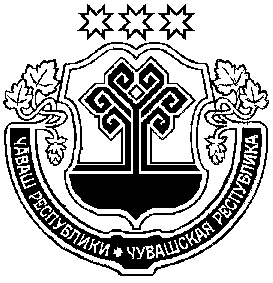 Чувашская Республика  Администрация Моргаушского районаПОСТАНОВЛЕНИЕ25.05.2018 г. № 524село Моргауши                                                                         